Név………………………………………………………………………………………………………………………………………………………………………..Beosztás…………………………………………………………………………………………………………………………………………………………………Munkahely……………………………………………………………………………………………………………………………………………………………..Munkahelyi cím………………………………………………………………………………………………………………………………………………………Értesítési cím ………………………………………………………………………………………………………………………………………………………..Telefon / Fax / E-mail……………………………………………………………………………………………………………………………………………A továbbképző pont miatt szükséges adatokLeánykori neve………………………………………………………………………………………………………………………………………………………Anyja neve……………………………………………………………………………………………………………………………………………………………..Működési nyilvántartási szám……………………………………………………………………………………………………………………………….Szakképzettsége……………………………………………………………………………………………………………………………………………………Születési hely, idő………………………………………………………………………………………………………………………………………………….A konferencián részt veszek □		Előadást tartok □		Posztert mutatok be □(A megfelelőt kérjük megjelölni.)Előadás/Poszter jelentkezés határideje:		2016. február 10.Az előadás / poszter címe………………………………………………………………………………………………………………………………………..Szerző(k) neve(i)………………………………………………………………………………………………………………………………………………………Beleegyező nyilatkozatAlulírott  ……………………………………………………………………………………………. hozzájárulok , hogy Stroke Szakdolgozói Vándorgyűlésre készített előadás, poszter összefoglalót a konferencia szervező bizottsága a konferencia programfüzetében megjelentesse.Dátum:……………………………………………………………….			Aláírás…………………………………………………………Konferencia jelentkezési határidő:			2016. február 29.Részvételi díj fizetési határidő:			2016. március 14.Részvételi díjak: (kérjük jelölje be a megfelelő részvételi díjat)1.  2016. március 31. – április 1.			25.000,-Ft / fő		□A részvételi díj tartalma:	- regisztráció, részvétel a konferencia tudományos és kísérő programjain, a szakmai kiállításon- konferencia táska és a konferencia kiadványai, jegyzettömb, toll- konferencia étkezés 5.000,-Ft/nap értékben2.  2016. március 31.					19.000,-Ft / fő		□A részvételi díj tartalma:	- regisztráció, részvétel a konferencia tudományos és kísérő programjain, a szakmai kiállításon- konferencia táska és a konferencia kiadványai, jegyzettömb, toll- konferencia étkezés 5.000,-Ft/nap értékben3.  2016. április 1.					19.000,-Ft / fő		□A részvételi díj tartalma:	- regisztráció, részvétel a konferencia tudományos és kísérő programjain, a szakmai kiállításon- konferencia táska és a konferencia kiadványai, jegyzettömb, toll- konferencia étkezés 5.000,-Ft/nap értékbenDiák és nyugdíjas résztvevők számára a fenti részvételi díjakat 10% kedvezménnyel biztosítjuk.A részvételi díj költségviselő neve…………………………………………………………………………………………………………………..Postacím………………………………………………………………………………………………………………………………………………………………….Számlázási cím:……………………………………………………………………………………………………………………………………………………….Telefon / Fax / E-mail………………………………………………………………………………………………………………………………………………Kapcsolattartó:……………………………………………………………………………………………………………………………………………………….. Számlaszám:		Connections2000 Kft.–CIB Bank Budapest (HU29)10700419-26803504-51100005Szállás:						Danubius Hotel Aréna  **** 1148 Budapest, Ifjúság útja 1-3.Szállásfoglalás határideje:				2016. március 11.Szállásdíj fizetési határidő:				2016. március 14.Szállás árak:		Egyágyas szobában		14.500,-Ft/fő/éj			Kétágyas szobában	              8.500,-Ft/fő/éj			Háromágyas szobában		  8.000,-Ft/fő/éjA szállásárak tartalmazzák az áfa-t és a büféreggelit.Idegenforgalmi adó: 		      400,-Ft/fő/éjSzállást kérek □ (az igényelt szobatípust és éjszakák számát kérjük bejelölni)Egyágyas szoba □			Kétágyas szoba  □			szobatárs: …………………………………………………………………………………..…..	
Háromágyas szoba  □			szobatársak: ……………………………………………………………………………….…..	Éjszakák száma:			2016. március 31.-április 1. / 1 éj	 □					további szállásigény:………………………………………………………………………..Egyéb igény:…………………………………………………………………………………………………………………………………………………………A szállásdíj költségviselő neve……………………………………………………………………………………………………………………..Postacím……………………………………………………………………………………………………………………………………………………………….Számlázási cím:…………………………………………………………………………………………………………………………………………………..Telefon / Fax / E-mail………………………………………………………………………………………………………………………………………….Kapcsolattartó:…………………………………………………………………………………………………………………………………………………….Számlaszám: 		Connections2000 Kft. – CIB Bank Budapest (HU29)10700419-26803504-51100005Tudomásul veszem, hogy a részvételi díj és a szállás rendezvényt megelőzően átutalással fizetendő a megadott határidőig. A konferencia regisztráció valamint a szállásfoglalás csak a befizetések megérkezése után tekinthető visszaigazoltnak.Dátum:……………………………………………			Aláírás:………………………………………………	Kérjük a jelentkezési lapot az alábbi elérhetőségekre visszaküldeni szíveskedjék:   Connections2000 Kft. H-1016 Budapest, Hegyalja út 18.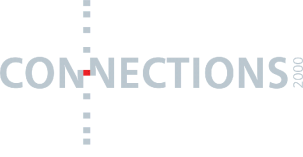 Tel: 06-1-209-0380, Fax: 06-1-209-9334	                                    E-mail: office@conn2000.hu 